2015年真题（二）二、填空题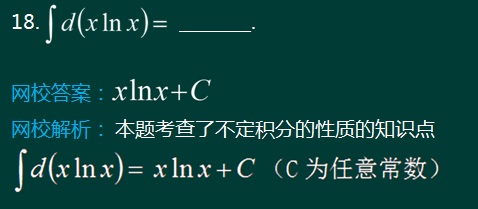 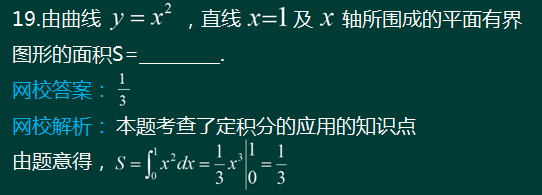 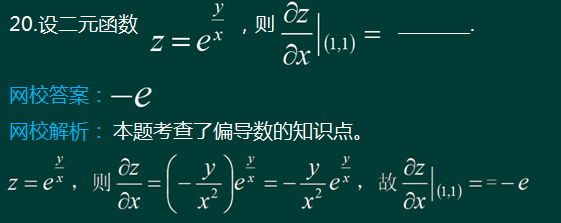 三、解答题（21～28题，共70分；解答应写出推理、演算步骤）21.（本题满分8分）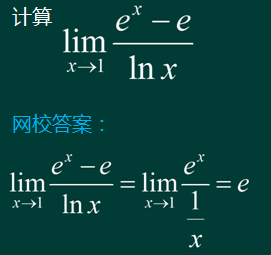 22.（本题满分8分）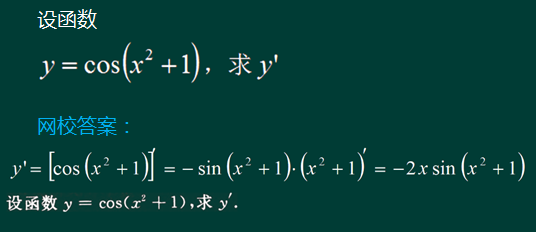 23.（本题满分8分）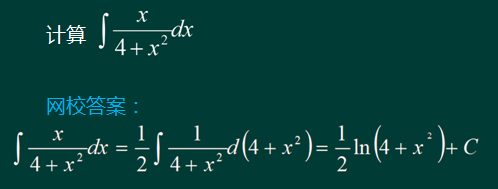 24.（本题满分8分）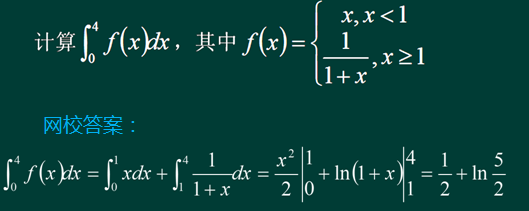 25.（本题满分8分）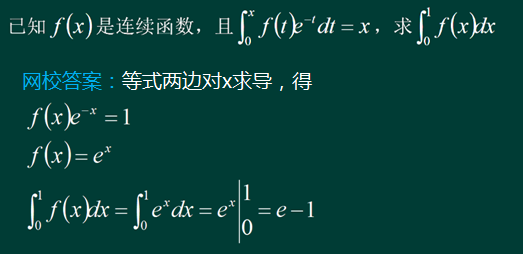 26.（本题满分10分）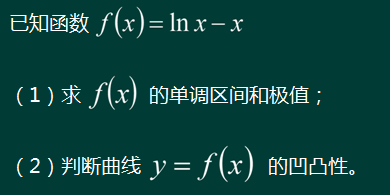 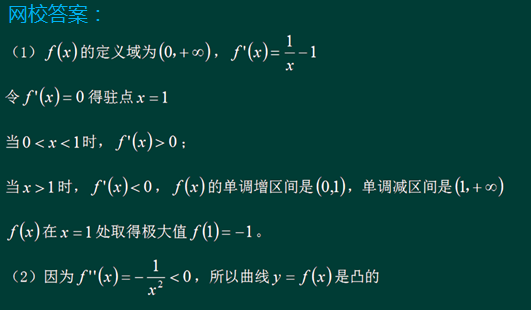 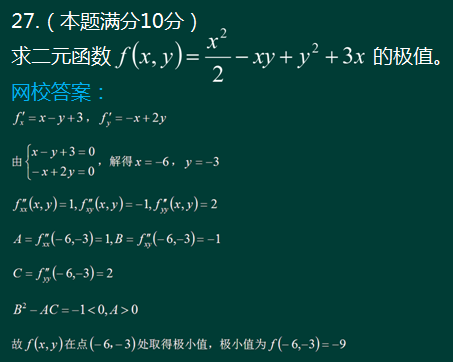 28.（本题满分10分）从装有2个白球，3个黑球的袋中任取3个球，记取出白球的个数为X.（1）求X的概率分布；（2）求X的数学期望E（X）.
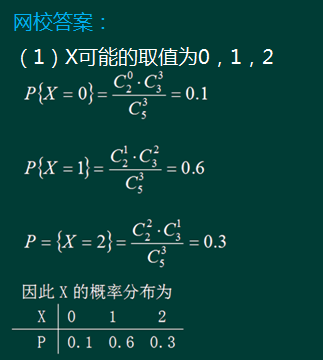 （2）E（X）=0×0.1+1×0.6+2×0.3=1.2